ВЪПРОСИ И ОТГОВОРИ ПО ПРОЦЕДУРАчрез подбор на проектиBG14MFOP001-5.013 „Подкрепа за преработвателни предприятия на продукти от риболов и аквакултури за преодоляване на икономическите последствия от пандемията COVID-19”, мярка 5.4 „Преработване на продуктите от риболов и аквакултури”, чл. 69, параграф 3 от Регламент (ЕС) № 508/2014 на Европейския парламент и на Съвета по Програма за морско дело и рибарство (ПМДР) 2014-2020 г.,одобрени с Докладна записка № 93-3005/12.06.2020 г. от Ръководителя на Управляващия орган на ПМДР 2014-2020 г.Въпрос с рег. № BG14MFOP001-5.013-Q001 в ИСУН 2020 от 05.06.2020 г.Email на подател: v.baronov@reyafish-bg.comДружеството-кандидат е регистрирано през 1994 г., пререгистрирано в ТР през 2008 г. и преобразувано без ликвидация през 2019 г. В Търговския регистър данните са видими, но в НАП и НСИ се достъпват през различните ЕИК на двете дружествата. По процедура BG14MFOP001-5.013 „Подкрепа за преработвателни предприятия на продукти от риболов и аквакултури за преодоляване на икономическите последствия от пандемията COVID-19” ще приложим ОПР за съответните години на съответните дружества. Трябва ли Приложение 2.3 да бъде попълнено с данни за двете дружества.Отговор:От така зададения въпрос не става ясно какъв вид преобразуване е претърпяло дружеството. Споменаването на две ЕИК насочва вниманието, че са настъпили промени в правно-организационната форма на дружеството-канидат и на този етап не може да се прецени дали той отговаря на изискванията за допустимост в т. 11 „Допустими кандидати“ съгласно Условията за кандидатстване и изпълнение по процедура BG14MFOP001-5.013 „Подкрепа за преработвателни предприятия на продукти от риболов и аквакултури за преодоляване на икономическите последствия от пандемията COVID-19”. Следва да се има предвид,  че по настоящата процедура чрез подбор на проекти са допустими само кандидати, които са регистрирани преди 01.01.2019 г. и са осъществявали стопанска дейност.В тази връзка в Приложение 2.3 следва да се попълни цялата относима информация за дружеството-кандидат.Въпрос с рег. № BG14MFOP001-5.013-Q002 в ИСУН 2020 от 08.06.2020 г.Email на подател: v.baronov@reyafish-bg.com В поле „вид“ на прикачените документи не са изброени всички възможни за прилагане документи и не може да се въвежда ръчно описание на документа, както в поле/колона „вид“, така и в поле/колона „описание“. Съответно е невъзможно да се прикачат документи извън изброените от падащото меню и системата дава грешка при тестване за правилно попълване. Трябва да се отвори за въвеждане полето „вид“ и съответно в поле „описание“ системата да взима въведеното във „вид“, или да се даде възможност за попълване, за да могат да се подават всички изискуеми документи. В противен случай част от изискуемиет документи не могат да се прикачат, а ако се избере произволен документ от падащото меню не може да се открие подходящ, напр. за Свидетелство за съдимост или Удостоверение от ГИТ. В Условията за кандидатстване са изброени 14 документа за прилагане на етап подаване на формуляр, а в падащото меню са допуснати само 7 от тях.Отговор:Задължително изискуемите от страна на кандидата документи съгласно Условията за кандидатстване и изпълнение по процедура BG14MFOP001-5.013 „Подкрепа за преработвателни предприятия на продукти от риболов и аквакултури за преодоляване на икономическите последствия от пандемията COVID-19” са въведени в падащото меню в т. 6 „Прикачени електронно подписани документи“ от формуляра за кандидатстване. Документите изброени в т. 24 „Списък на документите, които се подават на етап кандидатстване“ от Условията за кандидатстване и изпълнение обхващат задължително изискуемите документи, които са описани в падащото меню и документите, които се проверяват служебно от УО на ПМДР 2014-2020 г. В случай, че кандидатът желае да приложи още документи той има възможност да прикачи сканирани всички документи, които счита за приложими към проектното предложение независимо към кой вид документ от падащото меню.С уважение,

Стоян К Котов (Директор)
Дирекция "Морско дело и рибарство"
12.06.2020г. 12:18ч.
МЗХГ


Електронният подпис се намира в отделен файл с название signature.txt.p7s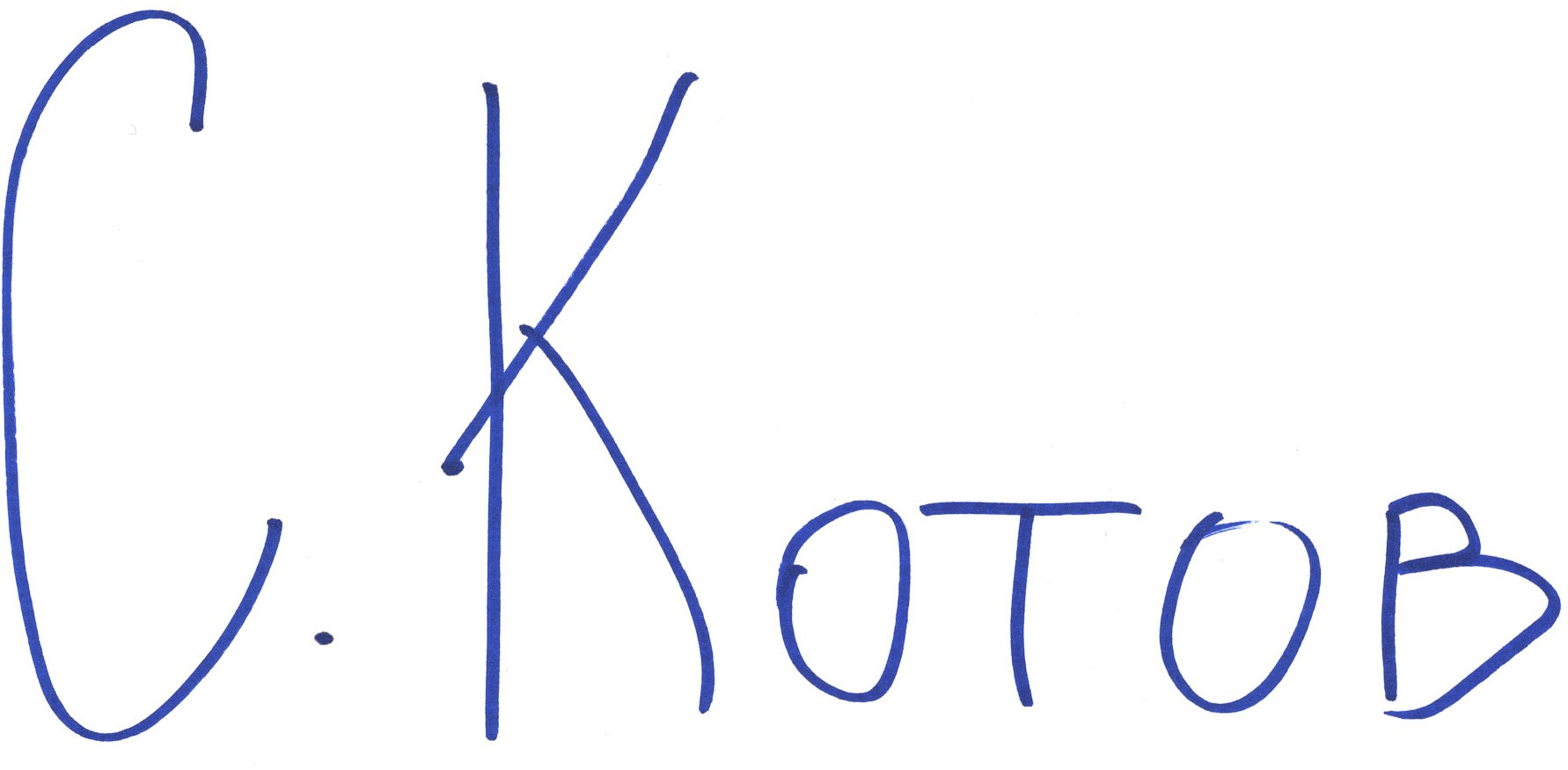 